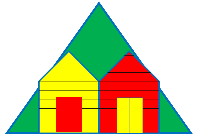 Dromana Bay Life Saving ClubVenue Hire Terms & ConditionsDromana Bay Life Saving Club is fortunate to have as part of its facilities a large room which can occasionally be hired out for members or private events.Dromana Bay Life Saving Club is an active water safety facility, and during patrol season from early November til April each year we are unable to accommodate weekend or public holiday bookings.  All bookings are made at the clubs discretion.FacilitiesLarge room with balcony and 180 degree sea viewsTrestle tables & folding chairsKitchen with Large fridge, oven, microwave & urnWall mounted TV with HDMI wall input for presentationsMen’s, Women’s and Accessibility toiletAccessibility liftCapacity – approximately 90 people standing, or 40-50 seated depending on configurationAccess during hire is provided only to the top floor facilities of the club excluding the office. All other areas are strictly out of bounds.  Hirers will be held responsible for damage to any doors to other parts of the building, and subsequent damage to any club equipment that occurs during their booking.CateringDromana Bay Life Saving Club does not provide catering, or have a preferred supplier. Our kitchen facilities are available for use. You will need to provide your own crockery and cooking equipment.AlcoholDromana Bay Life Saving Club has a license that allows for Bring Your Own events only. We do not have a license to sell alcohol and do not allow events where alcohol is sold.AccessibilityDromana Bay Life Savers Club is proud to be inclusive, and our facilities accommodate members with disabilities. We request that the accessibility life is NOT used to move equipment, or catering supplies and is only used for its intended purpose.ParkingDromana Bay Life Saving Club does not have any allocated parking spaces. Time restricted spaces are available in adjacent car parks by the Dromana Pier and IGA. Parking without time restrictions is available behind the IGA and surrounding streets.Hire CostsHourly hire rate $44.00 inc GSTMembers hourly hire rate $22.00  inc GSTStandard cleaning fee (payable on all bookings) $110.00Bond (Refundable after event) $1000.00All fees must be paid before your eventCleaning & DamageDromana Bay Life Saving Club has a cleaning company who come on to site after events to clean. We do expect hirers to treat the facilities with respect and leave them as you find them. At the end of your event you must take all rubbish bags with you.All breakages or damage must be reported to the events coordinator, and the cost for repairs or replacements as appropriate will be deducted from the bond before the balance is returned. There is a strict No Sillettos policy at Dromana Bay Life Saving Club as it causes significant damage to the floors. We request that you advise all your quests of this in advance.